Ch 18 ReadingsThe 18th century: European States, international wars, and social changeTable of ContentsPolitical Testament, Frederick the Great……………………………………..……….. p. 2The Complete English Tradesman, Daniel Defoe……………………………..……… p. 3The Slave Trade, Anonymous……………………………………………....………..p. 3-4Letter to Lady R., 1716: Women and the Aristocracy, Lady Montagu………………p. 5-6Women of the Third Estate, 1789 petition…………………………………...…………p. 6Secondary: “The Ancién Régime: Ideals and Realities” by John Roberts ……...……..p. 7Secondary: “The Resurgent Aristocracy” by Leonard Krieger………………………p. 7-8Secondary: “Lords and Peasants” by Jerome Blum…………………………….……p. 8-9Secondary: “Women’s Work in Preindustrial Europe” by Merry E. Wiesner…..….p. 9-10Propaganda and the Enlightened Monarch, Joseph II…………………………..…p. 11-12Secondary: “The Problem of Enlightened Absolutism” by H.M. Scott………...…….p. 13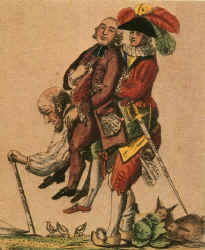 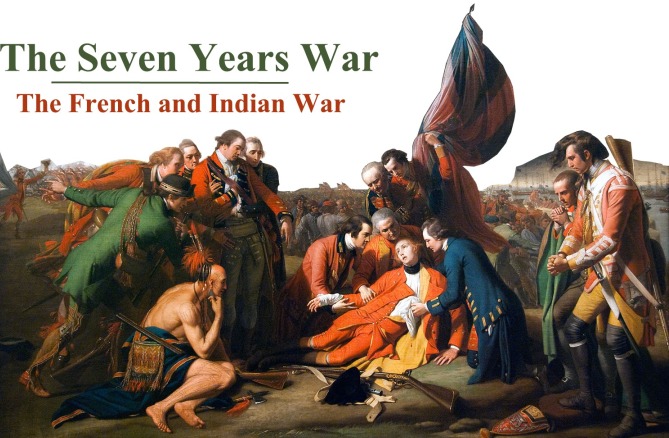 